Ministério da Educação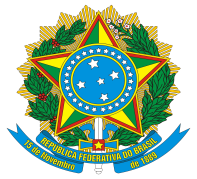 Secretaria da Educação Profissional e TecnológicaInstituto Federal de Educação, Ciência e Tecnologia de Pernambuco                                                                ANEXO IVDECLARAÇÃO DE CONCORDÂNCIA DA INSTITUIÇÃO PARCEIRAEdital IFES Nº. 02/2020Oficinas 4.0Declaramos para os devidos fins que a (Nome da Instituição/Empresa/sigla), CNPJ nº ____________ tem plena concordância com a sua participação nas Oficinas 4.0 como Instituição/Empresa Parceira do Instituto Federal de Educação Ciência e Tecnologia de Pernambuco campus ___________, comprometendo-se ao cumprimento das diretrizes e obrigações previstas neste Edital. _____________________________Local e dataAtenciosamente,________________________________Nome do representante legal CargoNome da Instituição